Переноска пострадавшихСредства для переноски пострадавшегоВ редких случаях пострадавшего приходится переносить на большие расстояния. При переносе на короткие дистанции можно воспользоваться несложными вспомогательными средствами. Кольцо для переноски пострадавшегоСворачивание косынки в виде кольца. При помощи такого кольца переносить пострадавшего намного удобнее, чем в том случае, когда спасатели делают «сидение» из рук. Такое кольцо используют только в тех случаях, когда спасателей двое и пострадавший находится в сознании: Надо свернуть косынку. Свернутую косынку берут по середине так, чтобы оба ее конца свободно свисали вниз. Затем формируют кольцо, обматывая ладонь косынкой. Оба спасателя становятся рядом друг с другом и берутся за кольцо, затем выпрямляют руки так, чтобы пострадавший мог сесть. Пострадавший человек садится на кольцо и обхватывает руками шею первого и второго спасателя. Теперь спасатели берутся за руки за спиной пострадавшего так, чтобы он смог опереться. Переноска пострадавшего на одеялеПострадавшего можно переносить и на одеяле. Этот метод особенно удобен при переносе на большие расстояния человека, который находится в бессознательном состоянии. Однако есть один недостаток - для переноса пострадавшего нужны 4 человека: 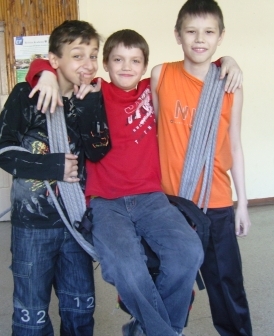 Одеяло расстилают, затем сворачивают до середины. Свободный конец одеяла кладут рядом с пострадавшим. Затем пострадавшего переворачивают на бок и просовывают под него одеяло. Пострадавшего переворачивают на спину, свернутую часть одеяла приподнимают. Концы одеяла сворачивают - с левой и правой стороны должны образоваться валики. Каждый из четырех спасателей одной рукой берется за край одеяла, а другой – снизу осторожно придерживает тело пострадавшего. Для того, чтобы пострадавший при транспортировке не соскользнул с одеяла, его надо придерживать и поднимать одеяло одновременно со всех сторон. Обратите внимание на то, как надо подготовить (свернуть) одеяло при перекладывании на него пострадавшего для транспортировки. Такое одеяло пригодится и для защиты пострадавшего от холода. Переноска пострадавшего на плечахЭтот способ применяется в экстренных случаях, например, когда нет больше никого, кто мог бы помочь перенести пострадавшего, или когда нет никаких вспомогательных средств. Однако при применении этого способа спасатель должен быть физически сильным человеком, иначе он просто не сможет поднять пострадавшего. Кроме того, при переносе человека таким образом спасатель должен учитывать характер и степень тяжести повреждений: В первую очередь пострадавшего усаживают на стол или на какое-либо возвышение, например, на подоконник или ступеньки. Спасатель левой рукой берется за правое запястье пострадавшего. Правую руку он просовывает под его бедра. Затем левой рукой выпрямляет правую руку пострадавшего. Спасатель подставляет свои плечи под верхнюю часть туловища пострадавшего. Верхнюю часть туловища пострадавшего он подвигает вперед - масса его тела приходится на плечи спасателя. Правой рукой спасатель держит запястье пострадавшего. Наконец, спасатель, опираясь левой рукой на свое бедро, выпрямляется. Проблемы при переноске пострадавшегоНесчастные случаи иногда происходят и там, где любые действия по оказанию первой медицинской помощи могут быть ограничены пространством, например, в горной пещере или небольшом помещении. При наличии места переносить пострадавшего несложно. Однако проведение спасательной операции часто затрудняют узкие проходы, тесные лестницы и другие препятствия. В таких случаях используются специальные способы перемещения пострадавших. Переноска пострадавшего в сидячем положенииПри ограниченности пространства пострадавшего можно переносить и в сидячем положении. Этот способ применяется, когда пострадавшего необходимо спустить с лестницы или вынести из тесного помещения. Пострадавший находится перед спасателем, что позволяет легко преодолевать узкие промежутки. Это выполняется следующим образом: Спасатель становится за спиной пострадавшего. Нагибается и просовывает свои руки под мышки пострадавшего. Под колени пострадавшего помещается заранее подготовленная сложенная косыночная повязка. Спасатель натягивает сложенную косыночную повязку, ее концы крепко обкручивает вокруг своих ладоней. Затем спасатель выпрямляется и поднимает пострадавшего, при этом ягодицы пострадавшего находятся несколько ниже бедер спасателя. Если при переноске пострадавшего спасателю потребуется небольшая передышка, то опорой для пострадавшего послужат бедра спасателя. Если под рукой не оказалось косыночной повязки или другого подручного средства, то можно попытаться захватить одежду пострадавшего несколько выше колен и таким образом поднять его. Переноска с помощью "замка" из рукПри срочном переносе пострадавшего из опасного места и наличии двух спасателей можно использовать так называемый «замок» из рук спасателей, однако этот способ применяется только при одном условии - пострадавший должен быть в сознании, чтобы при перемещении он мог крепко держаться за спасателей: Каждый из спасателей правой рукой обхватывает запястье своей левой руки. Спасатели становятся напротив друг друга и каждый свободной рукой обхватывает запястье стоящего напротив человека. На «замке» пострадавшему будет удобно сидеть. Руками он обхватит плечи спасателей, чтобы не упасть. При переноске пострадавшего на «замке» надо снять часы и кольца, так как давление веса пострадавшего на украшения вызывает боль. Подручные средства для переноски пострадавшегоДля переноски пострадавшего можно использовать палку, способную выдержать его вес. Спасатели становятся напротив друг друга, руками с внешней стороны берут палку за концы, а с внутренней - за руки, таким образом обеспечивая поддержку пострадавшему. Этот способ используется в тех случаях, если пострадавший не способен сам держаться за спасателей. Выбор способа переноски пострадавшего во многом зависит от характера полученных повреждений. При травме позвоночника переносить пострадавшего следует только в крайнем случае, например, при угрозе для жизни. Перемещение пострадавшего не должно ухудшить его состояние. 